ELŐTERJESZTÉSÁbrahámhegy Község Önkormányzata Képviselő-testületének  2017. augusztus 15-i rendkívüli nyílt üléséreTisztelt Képviselő-testület!A településkép védelméről szóló 2016. évi LXXIV. törvény (a továbbiakban: Törvény) megalkotásával a helyi önkormányzatok új feladatot kaptak, amely végrehajtásához a későbbiekben megalkotott kormányrendeletek szolgálnak alapul. Ezen végrehajtási szabályok a 400/2016.(XII.5.) Korm. rendeletben kerültek megfogalmazásra, azaz az önkormányzatnak végre kell hajtania a jogszabályokban meghatározott formában és határidőben a településképpel kapcsolatos feladatait. Ahogy az már a korábbi testületi ülésen is ismertetésre került, a helyi önkormányzatok a törvény rendelkezése alapján 2017. október 1. napjáig kötelesek megalkotni a településképi rendeletet. A településképi rendelet elkészítése hosszú folyamat, egyeztetésének és elfogadásának eljárási szabályait a településfejlesztési koncepcióról, az integrált településfejlesztési stratégiáról és a településrendezési eszközökről, valamint egyes településrendezési sajátos jogintézményekről szóló 314/2012. (XI. 8.) Korm. rendelet (a továbbiakban: kormányrendelet) 2016. december 5-én kihirdetett módosítása (az egyes kormányrendeleteknek a településkép védelmével és a településrendezéssel összefüggő módosításáról szóló 400/2016. (XII. 5.) Korm. rendelet) szabályozza. A településképi rendelet megalkotásának első lépése a partnerségi egyeztetési eljárás szabályairól való önkormányzati döntés, amely jelen előterjesztés részét képezi.A jogalkotásról szóló 2010. évi CXXX. törvény 17.§-a értelmében, a jogszabály előkészítője előzetes hatásvizsgálat elvégzése során felméri a szabályozás várható következményeit. Az előzetes hatásvizsgálat eredményéről önkormányzati rendelet esetén a képviselő-testületet tájékoztatni kell. A hatásvizsgálat az előterjesztés mellékleteként csatolásra került. Az előterjesztés tartalmazza a jogalkotásról szóló 2010. évi CXXX. törvény 18.§-ban foglaltak szerint a rendelettervezet indokolását. A rendelet elfogadásához az Mötv. 42.§ 1. pontjában foglalt rendeletalkotáshoz kapcsolódóan és az 50.§ értelmében minősített többség szükséges.Kérem a Tisztelt Képviselő-testületet, hogy az előterjesztést megvitatni a rendelettervezetet előterjesztés szerinti formában és tartalommal mellékleteivel együtt elfogadni szíveskedjenek.Ábrahámhegy, 2017. július 31.Tisztelettel:HATÁSVIZSGÁLATI LAPa településfejlesztéssel, településrendezéssel  és településkép-érvényesítéssel összefüggő partnerségi egyeztetés helyi szabályairól szóló .../2017.(VIII….) önkormányzati rendelet-tervezethezA jogalkotásról szóló 2010. évi CXXX. törvény 17. § (1) bekezdése értelmében „A jogszabály előkészítője – a jogszabály feltételezett hatásaihoz igazodó részletességű – előzetes hatásvizsgálat elvégzésével felméri a szabályozás várható következményeit. Az előzetes hatásvizsgálat eredményéről a Kormány által előterjesztendő törvényjavaslat, illetve kormányrendelet esetén a Kormányt, önkormányzati rendelet esetén a helyi önkormányzat képviselő-testületét tájékoztatni kell. Miniszteri rendelet rendelkezhet úgy, hogy az általa meghatározott esetben a közjogi szervezetszabályozó eszköz előkészítője előzetes hatásvizsgálatot végez.(2) A hatásvizsgálat során vizsgálni kella) a tervezett jogszabály valamennyi jelentősnek ítélt hatását, különösenaa) társadalmi, gazdasági, költségvetési hatásait,ab) környezeti és egészségi következményeit,ac) adminisztratív terheket befolyásoló hatásait, valamintb) a jogszabály megalkotásának szükségességét, a jogalkotás elmaradásának várható következményeit, ésc) a jogszabály alkalmazásához szükséges személyi, szervezeti, tárgyi és pénzügyi feltételeket.”A rendelet-tervezet társadalmi, gazdasági és költségvetési hatásai: településképi védelem.A rendeletben foglaltak végrehajtásának környezetre gyakorolt hatása, egészségi következménye nincs.A rendelet-tervezet adminisztratív terheket befolyásoló hatása: Az adminisztratív terhek nem növekednek.A jogszabály megalkotásának szükségessége, a jogalkotás elmaradásának várható következményei:Jogsértő állapot, mulasztásos törvénysértés.A jogszabály alkalmazásához szükséges személyi, szervezeti, tárgyi és pénzügyi feltételek:A jogszabály alkalmazásához szükséges személyi, tárgyi, szervezeti, pénzügyi feltételek rendelkezésre állnakIndokolás a településfejlesztéssel, településrendezéssel  és településkép-érvényesítéssel összefüggő partnerségi egyeztetés helyi szabályairól szóló .../2017.(VIII….) önkormányzati rendelet-tervezethezA településkép védelméről szóló 2016. évi LXXIV. törvény (a továbbiakban: Törvény) megalkotásával a helyi önkormányzatok új feladatot kaptak, amely végrehajtásához a későbbiekben megalkotott kormányrendeletek szolgálnak alapul. Ezen végrehajtási szabályok a 400/2016.(XII.5.) Korm. rendeletben kerültek megfogalmazásra, azaz az önkormányzatnak végre kell hajtania a jogszabályokban meghatározott formában és határidőben a településképpel kapcsolatos feladatait. Ahogy az már a korábbi testületi ülésen is ismertetésre került, a helyi önkormányzatok a törvény rendelkezése alapján 2017. október 1. napjáig kötelesek megalkotni a településképi rendeletet. A településképi rendelet elkészítése hosszú folyamat, egyeztetésének és elfogadásának eljárási szabályait a településfejlesztési koncepcióról, az integrált településfejlesztési stratégiáról és a településrendezési eszközökről, valamint egyes településrendezési sajátos jogintézményekről szóló 314/2012. (XI. 8.) Korm. rendelet (a továbbiakban: kormányrendelet) 2016. december 5-én kihirdetett módosítása (az egyes kormányrendeleteknek a településkép védelmével és a településrendezéssel összefüggő módosításáról szóló 400/2016. (XII. 5.) Korm. rendelet) szabályozza. A településképi rendelet megalkotásának első lépése a partnerségi egyeztetési eljárás szabályairól való önkormányzati döntés, amely jelen előterjesztés részét képezi.Ábrahámhegy Község Önkormányzata Képviselő-testületének…/2017.(VIII…..) önkormányzati rendelete a településfejlesztéssel, településrendezéssel  és településkép-érvényesítéssel összefüggő partnerségi egyeztetés helyi szabályairólÁbrahámhegy Község Önkormányzatának Képviselő-testülete az Alaptörvény 32. cikk (2) bekezdésének első fordulatában kapott felhatalmazás alapján, a Magyarország helyi önkormányzatairól szóló 2011. évi CLXXXIX. törvény 23.§ (5) bekezdés 5. pontjában meghatározott feladatkörében eljárva – figyelemmel a településfejlesztési koncepcióról, az integrált településfejlesztési stratégiáról és a településrendezési eszközökről, valamint egyes településrendezési sajátos jogintézményekről szóló 314/2012 (XI.8.) Kormányrendelet 29.§-ában foglaltakra is – a következőket rendeli el:1.    A rendelet hatálya1. § 	E rendelet hatálya Ábrahámhegy község településfejlesztési koncepciójának, integrált településfejlesztési stratégiájának, településrendezési eszközeinek, településképi arculati kézikönyvének és településképi rendeletének készítése, módosítása során a 3. § szerinti partnerekre, valamint a partnerségi egyeztetés szabályaira terjed ki.2. § 	Ábrahámhegy község településfejlesztési koncepciójának (a továbbiakban: koncepció), integrált településfejlesztési stratégiájának (a továbbiakban: stratégia), településrendezési eszközeinek, településképi arculati kézikönyvének és településképi rendeletének vagy azok módosításának a lakossággal, érdekképviseleti, civil és gazdálkodó szervezetekkel, vallási közösségekkel történő véleményeztetése a településfejlesztési koncepcióról, az integrált településfejlesztési stratégiáról és a településrendezési eszközökről, valamint egyes településrendezési sajátos jogintézményekről szóló 314/2012. (XI.8.) Kormányrendelet (a továbbiakban: Kormányrendelet) és jelen rendeletben meghatározott szabályok szerint történik.2. A partnerek meghatározása3. § 	A partnerségi egyeztetésben az alábbi természetes személyek, jogi személyek és jogi személyiséggel nem rendelkező szervezetek (a továbbiakban: partnerek) vehetnek részt:a település közigazgatási területén ingatlannal rendelkezni jogosult természetes vagy jogi személy vagy jogi személyiséggel nem rendelkező szervezet,a ábrahámhegyi székhellyel, telephellyel rendelkező gazdálkodó szervezet,ábrahámhegyi székhellyel bejegyzett civil szervezet,a környezet védelmének általános szabályairól szóló 1995. évi LIII. törvény 98. § (2) bekezdés c) pontja alapján a településrendezési eszközök véleményezési eljárásába - a partnerségi egyeztetés megkezdése előtt legalább 30 napnál korábban - a polgármesternél írásban bejelentkező egyéb szervezet.3. A partnerek tájékoztatásának módja és eszközei4. § (1) 	Koncepció vagy stratégia készítése esetén a partnerek tájékoztatása – a Kormányrendelet szerinti előzetes és munkaközi tájékoztató keretében – közterületen elhelyezett önkormányzati hirdetőfelületen, a www.abrahamhegy.hu honlapon közzétett hirdetmény útján, továbbá lakossági fórum keretén belül szóban történik.(2) 	A koncepció és a stratégia módosítása esetén a partnerek tájékoztatása az elkészült tervezetről – a Kormányrendelet szerinti munkaközi tájékoztató keretében – a www.abrahamhegy.hu honlapon közzétett hirdetmény útján történik. 5. § 		Településképi arculati kézikönyv (a továbbiakban: kézikönyv), településképi rendelet készítése vagy módosítása esetén a partnerek tájékoztatása – a Kormányrendelet szerinti előzetes és munkaközi tájékoztató keretében – közterületen elhelyezett önkormányzati hirdetőfelületen, a www. abrahamhegy.hu honlapon közzétett hirdetmény útján, továbbá lakossági fórum keretén belül szóban történik.6. § (1) 	Településrendezési eszközök teljes eljárásban történő készítése, módosítása esetén a partnerek tájékoztatása – a Kormányrendelet szerinti előzetes és munkaközi tájékoztató keretében – közterületen elhelyezett önkormányzati hirdetőfelületen, a www. abrahamhegy.hu honlapon közzétett hirdetmény útján, továbbá lakossági fórum keretén belül szóban történik.(2) 	Településrendezési eszközök egyszerűsített eljárásban történő készítése, módosítása esetén a partnerek tájékoztatása az elkészült tervezetről – a Kormányrendelet szerinti munkaközi tájékoztató keretében – közterületen elhelyezett önkormányzati hirdetőfelületen, a www. abrahamhegy.hu honlapon közzétett hirdetmény útján, továbbá lakossági fórum keretén belül szóban történik.(3) 	Településrendezési eszközök tárgyalásos eljárásban történő készítése, módosítása esetén – a (4) bekezdés szerinti eset kivételével, - a partnerek tájékoztatása az elkészült tervezetről, - a Kormányrendelet szerinti munkaközi tájékoztató keretében – közterületen elhelyezett önkormányzati hirdetőfelületen, a www. abrahamhegy.hu honlapon közzétett hirdetmény útján, továbbá lakossági fórum keretén belül szóban történik.(4) 	Településrendezési eszköz készítésének vagy módosításának tárgyalásos eljárása során, a Kormány által rendeletben kihirdetett veszélyhelyzet esetén, az érintett településen a veszélyhelyzet következményeinek a felszámolása vagy a további, közvetlenül fenyegető veszélyhelyzet megelőzése miatt indokolt, a partnerek tájékoztatása az elkészült tervezetről – a Kormányrendelet szerinti munkaközi tájékoztató keretében, - a www.abrahamhegy.hu honlapon közzétett hirdetmény útján történik.(5) 	Településrendezési eszközök állami főépítészi eljárásban történő készítése, módosítása esetén a partnerek tájékoztatása az elkészült tervezetről – a Kormányrendelet szerinti munkaközi tájékoztató keretében – a www. abrahamhegy.hu honlapon közzétett hirdetmény útján történik.7. § (1) 	A hirdetménynek – előzetes tájékoztató esetén - tartalmaznia kell:a Kormányrendelet 37. § (3) bekezdésében foglaltakkal összhangban az érintett államigazgatási szervek számára tájékoztatásra bocsájtott dokumentumot,a partnerek észrevételeinek benyújtására nyitva álló határidőt ésa postacímet vagy elektronikus levélcímet, ahova az észrevétel megküldhető.(2) 	A hirdetménynek – munkaközi tájékoztató esetén - tartalmaznia kell:a) 	az érintett államigazgatási szervek számára tájékoztatásra bocsájtott dokumentumokat, tárgyalásos és állami főépítészi eljárás esetén, legalább a tervezet összefoglaló leírását és az elkészült jóváhagyandó munkarészeket,a partnerek észrevételeinek benyújtására nyitva álló határidőt ésa postacímet vagy elektronikus levélcímet, ahova az észrevétel megküldhető.8. § 	A lakossági fórum összehívására és lebonyolítására Ábrahámhegy Község Önkormányzata Képviselő-testületének a Képviselő-testület Szervezeti és Működési Szabályzatáról szóló 5/2015.(IV.13.) önkormányzati rendeletében foglalt szabályozás az irányadó.4. A javaslatok, vélemények dokumentálásának, elfogadásának és nyilvántartásának módja9. § (1) 	A partnerek a lakossági fórumon szóban észrevételt tehetnek, amelyet jegyzőkönyvbe kell foglalni. A lakossági fórumot követő 8 napon belül, valamint lakossági fórum hiányában a hirdetmény közzétételét számított 8 napon belül a partnerek írásos észrevételeket tehetnek az alábbi módokon:papíralapon a polgármesternek címezve, Ábrahámhegy Község Önkormányzatának címére (8256 Ábrahámhegy, Badacsonyi út 13.) történő megküldéssel, vagyelektronikus levélben a hirdetményben meghatározott e-mail címre történő megküldéssel, amennyiben a hirdetmény ilyet tartalmaz.(2) 	Azt a partnert, aki az (1) bekezdés szerint közétett határidőn belül véleményt nem nyilvánított, javaslatot nem tett, a határidő leteltét követően hozzájáruló partnernek kell tekinteni, az egyeztetési további szakaszaiban és elfogadási szakaszban egyaránt.(3) 	Tárgyalásos eljárásban, az egyezető tárgyalás vonatkozásában az eljárásban érintett partnernek az egyeztető tárgyalást megelőző partnerségi egyeztetésben jogszabályon alapuló ellenvéleményt tett partnert kell tekinteni.(4)	Az (1) bekezdés szerint beérkezett vélemények tisztázása érdekében a polgármester a véleményező partnerrel meghívásos egyeztető tárgyalás keretében további egyeztetést kezdeményezhet, amelyről jegyzőkönyvet kell készíteni. (5)	Azt a partnert, aki a partnerségi egyeztetés során határidőn belül véleményt nem adott, vagy adott, de a (4) bekezdés szerinti meghívásos egyeztető tárgyaláson a meghívás ellenére nem vett részt, kifogást nem emelő partnernek kell tekinteni, az egyeztetés további szakaszaiban és elfogadási szakaszban egyaránt.(6)	A beérkezett javaslatokat, véleményeket a főépítész az (1) bekezdésben megjelölt határidő elteltét követően továbbítja az arculati kézikönyv, településképi rendelet, fejlesztési dokumentum vagy a településrendezési eszköz készítésével megbízott tervezőnek.(7) 	A tervező a véleményekkel, javaslatokkal kapcsolatos szakmai véleményét – a tervezési szerződésben 	megállapított határidőben - megküldi az önkormányzat részére, a polgármesternek címezve.(8)	A szakmai javaslatok alapján a főépítész a vélemények, javaslatok elfogadására, el nem fogadás esetén indokolására vonatkozó döntés-tervezetet készít.10.§ (1) 	A beérkezett vélemények, javaslatok elfogadásáról vagy el nem fogadásáról, az el nem fogadás indokolásáról – a (2) bekezdésben foglalt kivétellel - a képviselő-testület dönt. (2)	Településrendezési eszköz tárgyalásos vagy állami főépítészi eljárásban történő lefolytatása esetén a beérkezett partneri vélemények, javaslatok elfogadásáról vagy el nem fogadásáról, az el nem fogadás indokolásáról a polgármester dönt.(3) 	Minden a partnerségi egyeztetéssel kapcsolatos Kormányrendeletben és jelen rendeletben nem szabályozott kérdésben a polgármester dönt, a vonatkozó eljárási szabályok megtartása mellett.11.§ (1) 	A jelen rendeletben foglaltak szerint beérkezett véleményeket, javaslatokat a főépítész a tárgy és az eljárási szakasz rögzítésével, a beérkezés sorrendjében nyilvántartja. (2) 	Az (1) bekezdés szerinti nyilvántartás legalább az alábbiakat tartalmazza:a véleményező, javaslattevő nevét, továbbá lakhelyét, székhelyét, vagy telephelyét, a vélemény beérkezésének időpontját, a vélemény, javaslat rövid tartalmát,a véleményezési szakasz lezáró, vagy a 10. § (2) bekezdés szerinti döntést követően a véleményt, javaslatot elfogadó, vagy elutasító képviselő-testületi határozat számát, illetve a polgármester döntését.(3) 	Az (1) bekezdés szerinti dokumentumokat a közfeladatot ellátó szervek iratkezelésére vonatkozó szabályok szerint, az ott meghatározott határidőig kell őrizni.5. Az elfogadott koncepció, stratégia, kézikönyv, településképi rendelet és településfejlesztési eszköz nyilvánosságát biztosító intézkedések12. § 	A polgármester – a feladatkör szerint illetékes szervezeti egységek útján – gondoskodik az elfogadott koncepció, stratégia, kézikönyv, településképi rendelet és településrendezési eszköz elfogadást követő 15 napon belüli közzétételéről a www.abrahamhegy.hu honlapon. A honlapon történő közzététel nem mentesít a Kormányrendelet 43.§ és 43/B. §-a szerinti egyéb közzétételi szabályok teljesítése alól.13. § 	Az elfogadott koncepcióról, stratégiáról és ezek módosításáról szóló, a Kormányrendelet 30.§ (13) bekezdésben foglaltak szerinti tájékoztatásról a polgármester a főépítész útján gondoskodik.6. Záró rendelkezések15. § (1) E rendelet a kihirdetését követő napon lép hatályba.(2) 	Ezen rendelet rendelkezéseit a rendelet hatálya lépését követően induló egyeztetési eljárásokban kell alkalmazni.(3) 	A rendelet hatályba lépésével egyidejűleg hatályát veszti Ábrahámhegy Község Önkormányzata Képviselő-testületének a partnerségi egyeztetés szabályairól szóló …. önkormányzati rendelete.Jelen rendelet kihirdetésre került 2017. augusztus …. napján.ÁBRAHÁMHEGY KÖZSÉG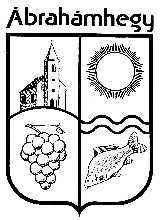 ÁBRAHÁMHEGY KÖZSÉGA határozati javaslatot törvényességi szempontból megvizsgáltam:Wolf Viktória jegyzőA határozati javaslatot törvényességi szempontból megvizsgáltam:Wolf Viktória jegyzőPOLGÁRMESTERÉTŐLPOLGÁRMESTERÉTŐLA határozati javaslatot törvényességi szempontból megvizsgáltam:Wolf Viktória jegyzőA határozati javaslatot törvényességi szempontból megvizsgáltam:Wolf Viktória jegyző8256 Ábrahámhegy, Badacsonyi út 13.    8256 Ábrahámhegy, Badacsonyi út 13.    A határozati javaslatot törvényességi szempontból megvizsgáltam:Wolf Viktória jegyzőA határozati javaslatot törvényességi szempontból megvizsgáltam:Wolf Viktória jegyzőTelefon: +36 87 471 506Telefon: +36 87 471 506A határozati javaslatot törvényességi szempontból megvizsgáltam:Wolf Viktória jegyzőA határozati javaslatot törvényességi szempontból megvizsgáltam:Wolf Viktória jegyzőTárgy:A településfejlesztéssel, településrendezéssel  és településkép-érvényesítéssel összefüggő partnerségi egyeztetés helyi szabályairólElőterjesztő:Vella Ferenc Zsolt polgármesterElőkészítő:Wolf Viktória jegyzőMelléklet:rendelettervezetMeghívott:---A döntés meghozatala minősített többséget igényel.A döntés meghozatala minősített többséget igényel.Vella Ferenc Zsolt polgármesterVella Ferenc ZsoltpolgármesterWolf ViktóriajegyzőWolf Viktóriajegyző